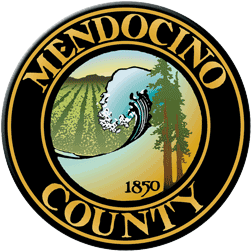 COVID19 Business Specific Health & Safety Form PERSONAL CARE SERVICESNOTE: In order to self-certify compliance at www.mendocinocountybusiness.org, you must read and implement the County of Mendocino-specific guidelines for Personal Care Services issued in the September 22, 2020 Public Health Order. Expanded Personal Services are defined as:  personal care that requires touching a client’s face, e.g. facials, electrolysis, and waxing. This guidance applies to esthetician, skin care, and cosmetology services; electrology; nail salons; body art professionals, tattoo parlors, and piercing shops; and massage therapy (in non-healthcare settings) In order to fill out this form and create a health and safety plan for your business, refer to the State of California Guidelines for Expanded Personal Services dated October 20, 2020, the County of Mendocino Public Health Order dated September 22, 2020 and the County of Mendocino Facial Coverings Order dated July 2, 2020. A health and safety plan is required to operate.Describe the type of signage you will have and locations.We will have signage which says: Do not enter this building if you are experiencing fever, cough, or any other symptoms potentially associated with the coronavirus; Maintain at least six feet of social distancing from other individuals who are not in the same household, living unit or Stable Group; Frequently wash hands with soap and water for at least twenty seconds as frequently as possible or using hand sanitizer that is recognized by the CDC; Cover coughs or sneezes (into the sleeve or elbow, not hands); No shaking hands. Describe the PPE you will provide to your employees and clients. Employees with bring their own, clean facial masks daily.  Clients will bring their own, clean facial masks.  We have hand sanitizer and glove supplies available for everyone.Describe your plans for training employees and temporary workers on the use of PPE; disinfection; sanitation and other cleaning techniques.Pacific Coast Ayurveda does not have employees or temporary workers – it is an owner-operated business.  We have printed current CDC and CA State information on COVID-19 as reference.Describe your plans for protecting your employees' health.There are no employees of the business – it is owner-operated.  Describe your plans for protecting the health of clients.We will instruct and adhere to guidelines listed on our signage from #1, and personal hygiene protocols listed in #17.Describe how you will prevent crowds gathering at your facility.We have the signage above to deter people from gathering.Describe how you will enforce physical distancing at your facility.Clients will adhere to the rules in #1, or will be directed to leave.Describe the payment methods you will use (contactless is preferred).Pacific Coast Ayurveda uses invoicing to clients.Describe the cleaning protocols you will apply to your facility.We have bleach and vinegar disinfectants to use for cleaning up after each client, and will wipe down surfaces and locations such as doorknobs.Describe your policy regarding the use of facial coverings in your facility.Clients are required to have facial coverings on in order to enter the facility.Describe the cleaning and disinfection techniques you will use on appliances and implements used in personal care services.All appliances and implements will be cleaned using CDC or state approved products for cleaning due to COVID-19.  We will clean/disinfect after each client.Describe the layout of your place of business including placement of products.  After walking in the front door, there is a reception area, and offices located to the sides.  Minimal products are on shelving along one wall only (which will be handed directly to clients, not available for touching/browsing).If you are an esthetician or provide skin care/cosmetology services, describe any specific cleaning procedures and other hygiene practices you need to follow.Not applicable.If you provide electrology services, describe any specific cleaning procedures and other hygiene practices you need to follow.Not applicable.If you provide nail services, describe any specific cleaning procedures and other hygiene practices you need to follow.Not applicable.If you work with tattoos or piercings, describe any specific cleaning procedures and other hygiene practices you need to follow.Not applicable.If you provide non-medical massage services, describe any specific cleaning procedures and other hygiene practices you need to follow.We have a massage table, and a storage tray which may contain oil bottles or towels.  These items, as well as doors/knobs, and the bathroom (if used) will be cleaned and disinfected per the above description.  For hygiene practices our staff sanitizes their hands before/after hands-on treatments, does not touch their face, and adheres to facial covering requirements (which our clients also adhere to for hygiene).Self-certifyGo to www.mendocinocountybusiness.org, click Self-Certification in numbered item 5, select Personal Care Services from the dropdown menu, upload your plan and complete the self-certification process online. Alternatively, you may mail the completed certification form (with any required attachments) to: County of Mendocino Environmental Health, 860 N. Bush Street, Ukiah, CA 95482.Your Business Specific Health & Safety Plan will become public record.